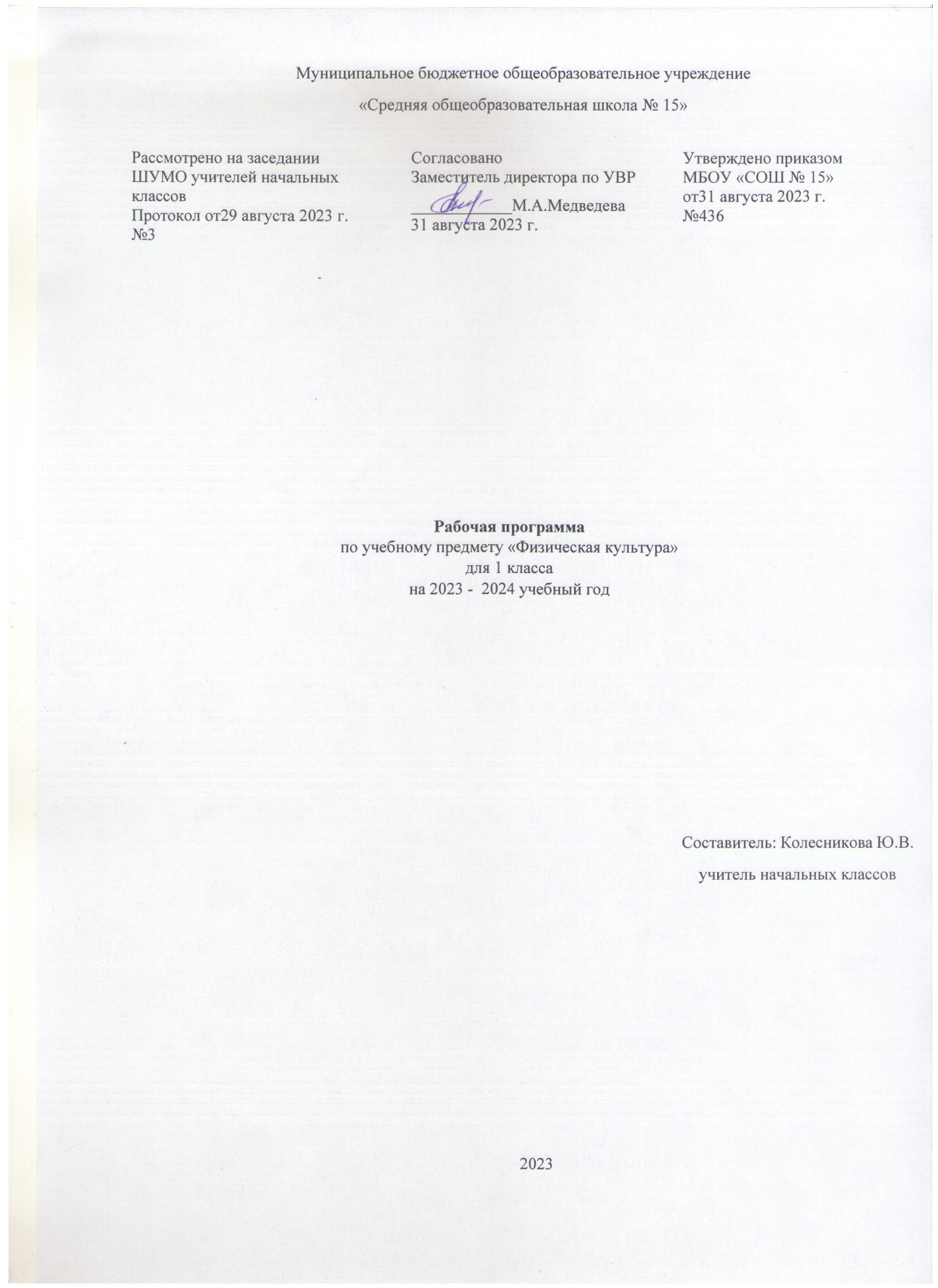 ​‌ ‌​ПОЯСНИТЕЛЬНАЯ ЗАПИСКАПрограмма по физической культуре на уровне начального общего образования составлена на основе требований к результатам освоения программы начального общего образования ФГОС НОО, а также ориентирована на целевые приоритеты духовно-нравственного развития, воспитания и социализации обучающихся, сформулированные в федеральной рабочей программе воспитания. Программа по физической культуре разработана с учётом потребности современного российского общества в физически крепком и деятельном подрастающем поколении, способном активно включаться в разнообразные формы здорового образа жизни, использовать ценности физической культуры для саморазвития, самоопределения и самореализации. Изучение учебного предмета «Физическая культура» имеет важное значение в онтогенезе обучающихся. Оно активно воздействует на развитие их физической, психической и социальной природы, содействует укреплению здоровья, повышению защитных свойств организма, развитию памяти, внимания и мышления, предметно ориентируется на активное вовлечение обучающихся в самостоятельные занятия физической культурой и спортом. Развивающая ориентация учебного предмета «Физическая культура» заключается в формировании у обучающихся необходимого и достаточного физического здоровья, уровня развития физических качеств и обучения физическим упражнениям разной функциональной направленности. Существенным достижением такой ориентации является постепенное вовлечение обучающихся в здоровый образ жизни за счёт овладения ими знаниями и умениями по организации самостоятельных занятий подвижными играми, коррекционной, дыхательной и зрительной гимнастикой, проведения физкультминуток и утренней зарядки, закаливающих процедур, наблюдений за физическим развитием и физической подготовленностью. Воспитывающее значение учебного предмета раскрывается в приобщении обучающихся к истории и традициям физической культуры и спорта народов России, формировании интереса к регулярным занятиям физической культурой и спортом, осознании роли занятий физической культурой в укреплении здоровья, организации активного отдыха и досуга. В процессе обучения у обучающихся активно формируются положительные навыки и способы поведения, общения и взаимодействия со сверстниками и учителями, оценивания своих действий и поступков в процессе совместной коллективной деятельности. В целях усиления мотивационной составляющей учебного предмета и подготовки обучающихся к выполнению комплекса ГТО в структуру программы по физической культуре в раздел «Физическое совершенствование» вводится образовательный модуль «Прикладно-ориентированная физическая культура». Данный модуль позволит удовлетворить интересы обучающихся в занятиях спортом и активном участии в спортивных соревнованиях, развитии национальных форм соревновательной деятельности и систем физического воспитания. ‌Общее число часов для изучения физической культуры в 1 классе – 66 часов (2 часа в неделю).На основании учебного календарного графика МБОУ «СОШ №15» - 65ч.​СОДЕРЖАНИЕ УЧЕБНОГО ПРЕДМЕТА1 КЛАССЗнания о физической культуре Понятие «физическая культура» как занятия физическими упражнениями и спортом по укреплению здоровья, физическому развитию и физической подготовке. Связь физических упражнений с движениями животных и трудовыми действиями древних людей. Способы самостоятельной деятельности Режим дня и правила его составления и соблюдения. Физическое совершенствование Оздоровительная физическая культура Гигиена человека и требования к проведению гигиенических процедур. Осанка и комплексы упражнений для правильного её развития. Физические упражнения для физкультминуток и утренней зарядки.Спортивно-оздоровительная физическая культура Правила поведения на уроках физической культуры, подбора одежды для занятий в спортивном зале и на открытом воздухе. Гимнастика с основами акробатики Исходные положения в физических упражнениях: стойки, упоры, седы, положения лёжа. Строевые упражнения: построение и перестроение в одну и две шеренги, стоя на месте, повороты направо и налево, передвижение в колонне по одному с равномерной скоростью. Гимнастические упражнения: стилизованные способы передвижения ходьбой и бегом, упражнения с гимнастическим мячом и гимнастической скакалкой, стилизованные гимнастические прыжки. Акробатические упражнения: подъём туловища из положения лёжа на спине и животе, подъём ног из положения лёжа на животе, сгибание рук в положении упор лёжа, прыжки в группировке, толчком двумя ногами, прыжки в упоре на руки, толчком двумя ногами. Лыжная подготовкаПереноска лыж к месту занятия. Основная стойка лыжника. Передвижение на лыжах ступающим шагом (без палок). Передвижение на лыжах скользящим шагом (без палок). Лёгкая атлетикаРавномерная ходьба и равномерный бег. Прыжки в длину и высоту с места толчком двумя ногами, в высоту с прямого разбега. Подвижные и спортивные игрыСчиталки для самостоятельной организации подвижных игр.Прикладно-ориентированная физическая культураРазвитие основных физических качеств средствами спортивных и подвижных игр. Подготовка к выполнению нормативных требований комплекса ГТО.ПЛАНИРУЕМЫЕ РЕЗУЛЬТАТЫ ОСВОЕНИЯ ПРОГРАММЫ ПО ФИЗИЧЕСКОЙ КУЛЬТУРЕ НА УРОВНЕ НАЧАЛЬНОГО ОБЩЕГО ОБРАЗОВАНИЯЛИЧНОСТНЫЕ РЕЗУЛЬТАТЫЛичностные результаты освоения программы по физической культуре на уровне начального общего образования достигаются в единстве учебной и воспитательной деятельности в соответствии с традиционными российскими социокультурными и духовно-нравственными ценностями, принятыми в обществе правилами и нормами поведения и способствуют процессам самопознания, самовоспитания и саморазвития, формирования внутренней позиции личности.В результате изучения физической культуры на уровне начального общего образования у обучающегося будут сформированы следующие личностные результаты: становление ценностного отношения к истории и развитию физической культуры народов России, осознание её связи с трудовой деятельностью и укреплением здоровья человека; формирование нравственно-этических норм поведения и правил межличностного общения во время подвижных игр и спортивных соревнований, выполнения совместных учебных заданий;проявление уважительного отношения к соперникам во время соревновательной деятельности, стремление оказывать первую помощь при травмах и ушибах;уважительное отношение к содержанию национальных подвижных игр, этнокультурным формам и видам соревновательной деятельности; стремление к формированию культуры здоровья, соблюдению правил здорового образа жизни; проявление интереса к исследованию индивидуальных особенностей физического развития и физической подготовленности, влияния занятий физической культурой и спортом на их показатели.МЕТАПРЕДМЕТНЫЕ РЕЗУЛЬТАТЫВ результате изучения физической культуры на уровне начального общего образования у обучающегося будут сформированы познавательные универсальные учебные действия, коммуникативные универсальные учебные действия, регулятивные универсальные учебные действия, совместная деятельность.К концу обучения в 1 классе у обучающегося будут сформированы следующие универсальные учебные действия.Познавательные универсальные учебные действия:находить общие и отличительные признаки в передвижениях человека и животных;устанавливать связь между бытовыми движениями древних людей и физическими упражнениями из современных видов спорта; сравнивать способы передвижения ходьбой и бегом, находить между ними общие и отличительные признаки; выявлять признаки правильной и неправильной осанки, приводить возможные причины её нарушений.Коммуникативные универсальные учебные действия: воспроизводить названия разучиваемых физических упражнений и их исходные положения; высказывать мнение о положительном влиянии занятий физической культурой, оценивать влияние гигиенических процедур на укрепление здоровья; управлять эмоциями во время занятий физической культурой и проведения подвижных игр, соблюдать правила поведения и положительно относиться к замечаниям других обучающихся и учителя; обсуждать правила проведения подвижных игр, обосновывать объективность определения победителей.Регулятивные универсальные учебные действия:выполнять комплексы физкультминуток, утренней зарядки, упражнений по профилактике нарушения и коррекции осанки; выполнять учебные задания по обучению новым физическим упражнениям и развитию физических качеств;проявлять уважительное отношение к участникам совместной игровой и соревновательной деятельности.ПРЕДМЕТНЫЕ РЕЗУЛЬТАТЫ1 КЛАССК концу обучения в 1 классе обучающийся достигнет следующих предметных результатов по отдельным темам программы по физической культуре:приводить примеры основных дневных дел и их распределение в индивидуальном режиме дня;соблюдать правила поведения на уроках физической культурой, приводить примеры подбора одежды для самостоятельных занятий;выполнять упражнения утренней зарядки и физкультминуток;анализировать причины нарушения осанки и демонстрировать упражнения по профилактике её нарушения;демонстрировать построение и перестроение из одной шеренги в две и в колонну по одному, выполнять ходьбу и бег с равномерной и изменяющейся скоростью передвижения;демонстрировать передвижения стилизованным гимнастическим шагом и бегом, прыжки на месте с поворотами в разные стороны и в длину толчком двумя ногами; передвигаться на лыжах ступающим и скользящим шагом (без палок); играть в подвижные игры с общеразвивающей направленностью. ТЕМАТИЧЕСКОЕ ПЛАНИРОВАНИЕ  1 КЛАСС ПОУРОЧНОЕ ПЛАНИРОВАНИЕ1 КЛАСС Лист внесения изменений№ Наименование разделов и тем программы Колич часовЭлектронныеобразовательныересурсы Раздел 1. Знания о физической культуреРаздел 1. Знания о физической культуреРаздел 1. Знания о физической культуреРаздел 1. Знания о физической культуре1.1Знания о физической культуре 2 -1=1https://uchi.ruИтого по разделуИтого по разделу 2-1=1 https://myschool.edu.ruРаздел 2. Способы самостоятельной деятельностиРаздел 2. Способы самостоятельной деятельностиРаздел 2. Способы самостоятельной деятельностиРаздел 2. Способы самостоятельной деятельностиhttps://resh.edu.ru2.1Режим дня школьника 1 https://uchi.ruИтого по разделуИтого по разделу 1 https://myschool.edu.ruФИЗИЧЕСКОЕ СОВЕРШЕНСТВОВАНИЕФИЗИЧЕСКОЕ СОВЕРШЕНСТВОВАНИЕФИЗИЧЕСКОЕ СОВЕРШЕНСТВОВАНИЕФИЗИЧЕСКОЕ СОВЕРШЕНСТВОВАНИЕРаздел 1. Оздоровительная физическая культураРаздел 1. Оздоровительная физическая культураРаздел 1. Оздоровительная физическая культураРаздел 1. Оздоровительная физическая культура1.1Гигиена человека. Осанка человека 1 https://resh.edu.ru1.3Утренняя зарядка и физкультминутки в режиме дня школьника 1 https://myschool.edu.ruИтого по разделуИтого по разделу 2 Раздел 2. Оздоровительная физическая культураРаздел 2. Оздоровительная физическая культураРаздел 2. Оздоровительная физическая культураРаздел 2. Оздоровительная физическая культура2.1Гимнастика с основами акробатики11https://myschool.edu.ru2.2Лыжная подготовка 6https://resh.edu.ru2.3Легкая атлетика 11https://uchi.ru2.4Подвижные и спортивные игры 9 https://myschool.edu.ruИтого по разделуИтого по разделу37  Раздел 3. Прикладно-ориентированная физическая культураРаздел 3. Прикладно-ориентированная физическая культураРаздел 3. Прикладно-ориентированная физическая культураРаздел 3. Прикладно-ориентированная физическая культура3.1Подготовка к выполнению нормативных требований комплекса ГТО 24 Итого по разделуИтого по разделу 24 ОБЩЕЕ КОЛИЧЕСТВО ЧАСОВ ПО ПРОГРАММЕОБЩЕЕ КОЛИЧЕСТВО ЧАСОВ ПО ПРОГРАММЕ 65№ п/п Тема урока Количество часовДата изучения Электронные цифровые образовательные ресурсы № п/п Тема урока Всего Дата изучения Электронные цифровые образовательные ресурсы Что такое физическая культураСовременные физические упражнения 1 05.09https://uchi.ruРежим дня и правила его составления и соблюдения 1 08.09https://uchi.ruЛичная гигиена и гигиенические процедуры. Осанка человека. Упражнения для осанки 1 12.09https://resh.edu.ruКомплексы утренней зарядки и физкультминуток в режиме дня школьникаПравила поведения на уроках физической культуры115.09https://myschool.edu.ruПонятие гимнастики и спортивной гимнастикиИсходные положения в физических упражнениях 1 19.09https://myschool.edu.ruУчимся гимнастическим упражнениямСтилизованные способы передвижения ходьбой и бегом 1 22.09https://resh.edu.ruАкробатические упражнения, основные техники2- 1 =126.09https://uchi.ruСтроевые упражнения и организующие команды на уроках физической культуры.  Способы построения и повороты, стоя на месте 1 29.09https://myschool.edu.ruСтилизованные передвижения (гимнастический шаг, бег) Гимнастические упражнения с мячом 1 03.10https://myschool.edu.ruГимнастические упражнения со скакалкой 1 06.10https://resh.edu.ruГимнастические упражнения в прыжках 1 10.10https://uchi.ruПодъем туловища из положения лежа на спине и животеПодъем ног из положения лежа на животе 1  1 13.10https://myschool.edu.ruСгибание рук в положении упор лежа 1 17.10https://myschool.edu.ruРазучивание прыжков в группировке 1 20.10https://resh.edu.ruПрыжки в упоре на руках, толчком двумя ногами 1 24.10https://uchi.ruСтроевые упражнения с лыжами в руках2- 1 =126.10https://myschool.edu.ruУпражнения в передвижении на лыжах 1 07.11https://myschool.edu.ruИмитационные упражнения техники передвижения на лыжах 1 10.11https://resh.edu.ruТехника ступающего шага во время передвижения 1 14.11https://uchi.ruИмитационные упражнения техники передвижения на лыжах скользящим шагом 1 17.11https://myschool.edu.ruТехника передвижения скользящим шагом в полной координации 1 21.11https://myschool.edu.ruЧем отличается ходьба от бегаУпражнения в передвижении с равномерной скоростью 1 24.11https://resh.edu.ruУпражнения в передвижении с изменением скорости 1 28.11https://uchi.ruОбучение равномерному бегу в колонне по одному с невысокой скоростью 1 01.12https://myschool.edu.ruОбучение равномерному бегу в колонне по одному с разной скоростью передвижения 1 05.12https://myschool.edu.ruОбучение равномерному бегу в колонне по одному в чередовании с равномерной ходьбой 1 08.12https://resh.edu.ruПравила выполнения прыжка в длину с местаРазучивание одновременного отталкивания двумя ногами 1 12.12https://uchi.ruПриземление после спрыгивания с горки матов 1 15.12https://myschool.edu.ruОбучение прыжку в длину с места в полной координации 1 19.12https://myschool.edu.ruРазучивание техники выполнения прыжка в длину и в высоту с прямого разбегаРазучивание фазы приземления из прыжка 1 22.12https://resh.edu.ruРазучивание фазы разбега и отталкивания в прыжке 1 26.12https://uchi.ruРазучивание выполнения прыжка в длину с места 1 09.01https://myschool.edu.ruСчиталки для подвижных игрРазучивание игровых действий и правил подвижных игр 1  1 12.01https://myschool.edu.ruРазучивание игровых действий и правил подвижных игрОбучение способам организации игровых площадок 1 16.01https://resh.edu.ruОбучение способам организации игровых площадокСамостоятельная организация и проведение подвижных игр 1 19.01https://uchi.ruСамостоятельная организация и проведение подвижных игрРазучивание подвижной игры «Охотники и утки» 1 23.01https://myschool.edu.ruРазучивание подвижной игры «Не попади в болото» 1 26.01https://myschool.edu.ruРазучивание подвижной игры «Не оступись» 1 30.01https://resh.edu.ruРазучивание подвижной игры «Кто больше соберет яблок» 1 02.02https://myschool.edu.ruРазучивание подвижной игры «Брось-поймай» 1 06.02https://uchi.ruРазучивание подвижной игры «Пингвины с мячом» 1 09.02https://myschool.edu.ruГТО – что это такое? История ГТО. Спортивные нормативыОсновные правила, ТБ на уроках, особенности проведения испытаний (тестов) ВФСК ГТО 1 https://resh.edu.ruОсвоение правил и техники выполнения норматива комплекса ГТО. Бег на 10м и 30м. Подвижные игры 1 https://resh.edu.ruОсвоение правил и техники выполнения норматива комплекса ГТО. Бег на 10м и 30м. Подвижные игры 1 https://resh.edu.ruОсвоение правил и техники выполнения норматива комплекса ГТО. Смешанное передвижение. Подвижные игры 1 https://resh.edu.ruОсвоение правил и техники выполнения норматива комплекса ГТО. Смешанное передвижение. Подвижные игры 1 https://resh.edu.ruОсвоение правил и техники выполнения норматива комплекса ГТО. Ходьба на лыжах. Подвижные игры 1 https://resh.edu.ruОсвоение правил и техники выполнения норматива комплекса ГТО. Ходьба на лыжах. Подвижные игры 1 https://resh.edu.ruОсвоение правил и техники выполнения норматива комплекса ГТО. Плавание. Подвижные игры 1 https://resh.edu.ruОсвоение правил и техники выполнения норматива комплекса ГТО. Плавание. Подвижные игры 1 https://resh.edu.ruОсвоение правил и техники выполнения норматива комплекса ГТО. 6-ти минутный бег. Подвижные игры 1 https://resh.edu.ruОсвоение правил и техники выполнения норматива комплекса ГТО. 6-ти минутный бег. Подвижные игры 1 https://resh.edu.ruОсвоение правил и техники выполнения норматива комплекса ГТО. Бросок набивного мяча. Подвижные игры 1 https://resh.edu.ruОсвоение правил и техники выполнения норматива комплекса ГТО. Бросок набивного мяча. Подвижные игры 1 https://resh.edu.ruОсвоение правил и техники выполнения норматива комплекса ГТО. Поднимание туловища из положения лежа на спине. Подвижные игры 1 https://resh.edu.ruОсвоение правил и техники выполнения норматива комплекса ГТО. Поднимание туловища из положения лежа на спине. Подвижные игры 1 https://resh.edu.ruОсвоение правил и техники выполнения норматива комплекса ГТО. Прыжок в длину с места толчком двумя ногами. Подвижные игры 1 https://resh.edu.ruОсвоение правил и техники выполнения норматива комплекса ГТО. Прыжок в длину с места толчком двумя ногами. Подвижные игры 1 https://resh.edu.ruОсвоение правил и техники выполнения норматива комплекса ГТО. Наклон вперед из положения стоя на гимнастической скамье. Подвижные игры 1 https://resh.edu.ruОсвоение правил и техники выполнения норматива комплекса ГТО. Наклон вперед из положения стоя на гимнастической скамье. Подвижные игры 1 https://resh.edu.ruОсвоение правил и техники выполнения норматива комплекса ГТО. Метание теннисного мяча в цель. Подвижные игры 1 https://resh.edu.ruОсвоение правил и техники выполнения норматива комплекса ГТО. Метание теннисного мяча в цель. Подвижные игры 1 https://resh.edu.ruОсвоение правил и техники выполнения норматива комплекса ГТО. Челночный бег 3*10м. Подвижные игры 1 https://resh.edu.ruОсвоение правил и техники выполнения норматива комплекса ГТО. Челночный бег 3*10м. Подвижные игры 1 https://resh.edu.ruПробное тестирование с соблюдением правил и техники выполнения испытаний (тестов) 1-2 ступени ГТО 1 https://resh.edu.ruОБЩЕЕ КОЛИЧЕСТВО ЧАСОВ ПО ПРОГРАММЕОБЩЕЕ КОЛИЧЕСТВО ЧАСОВ ПО ПРОГРАММЕ 65№п/пДатапроведения по плануДата проведения в связи с изменениямиТемаОснование для внесения изменений (причина, номер и дата приказа)